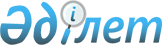 Соглашение об образовании Совета руководителей миграционных органов государств-участников Содружества Независимых ГосударствСоглашение Совета глав государств Содружества Независимых Государств от 5 октября 2007 года

 СОГЛАШЕНИЕ

об образовании Совета руководителей миграционных органов 

государств-участников Содружества Независимых Государств        вступает в силу с даты его подписания, а для Сторон, законодательство которых требует выполнения внутригосударственных процедур, необходимых для его вступления в силу, - с даты получения депозитарием письменного уведомления о выполнении указанных процедур  подписали: Азербайджанская Республика, Республика Армения, Республика Казахстан, Кыргызская Республика, Российская Федерация, Республика Таджикистан, Республика Узбекистан Соглашение вступило в силу с даты его подписания.       Государства-участники Содружества Независимых Государств, именуемых в дальнейшем Сторонами, 

      придавая важное значение развитию сотрудничества в области миграции, 

      стремясь к координации взаимодействия по основным направлениям миграционной политики, 

      осознавая, что развитие такого сотрудничества отвечает интересам их народов, 

      исходя из целей и задач Содружества Независимых Государств,        согласились о нижеследующем: 

  Статья 1       Образовать Совет руководителей миграционных органов государств-участников Содружества Независимых Государств, именуемый в дальнейшем Совет. 

  Статья 2       Совет осуществляет свою деятельность на основе Положения о Совете руководителей миграционных органов государств-участников Содружества Независимых Государств, которое является неотъемлемой частью настоящего Соглашения. 

  Статья 3       Настоящее Соглашение вступает в силу с даты его подписания, а для Сторон, законодательство которых требует выполнения внутригосударственных процедур, необходимых для его вступления в силу, с даты получения депозитарием письменного уведомления о выполнении указанных процедур. 

  Статья 4       По взаимному согласию Сторон в настоящее Соглашение могут быть внесены изменения и дополнения, которые оформляются отдельными протоколами, вступающими в силу в порядке, предусмотренном статьей 3 настоящего Соглашения. 

  Статья 5       Настоящее Соглашение открыто для присоединения других государств-участников Содружества Независимых Государств, разделяющих его положения и готовых принять на себя обязательства, вытекающие из настоящего Соглашения. Для присоединяющего государства Соглашение вступает в силу с даты получения депозитарием документов о присоединении. 

  Статья 6       Каждая из Сторон может выйти из настоящего Соглашения, направив письменное уведомление о своем намерении депозитарию не позднее чем за 6 месяцев до даты выхода.       Совершено в городе Душанбе 5 октября 2007 года в одном подлинном экземпляре на русском языке. Подлинный экземпляр хранится в Исполнительном комитете Содружества Независимых Государств, который направит каждому государству, подписавшему настоящее Соглашение, его заверенную копию.        За Азербайджанскую Республику          За Республику Молдова        За Республику Армения                  За Российскую Федерацию        За Республику Беларусь                 За Республику Таджикистан        За Грузию                              За Туркменистан        За Республику Казахстан                За Республику Узбекистан        За Кыргызскую Республику               За Украину Приложение              

к Соглашению об образовании Совета 

руководителей миграционных органов 

государств-участников Содружества  

Независимых Государств      

от 5 октября 2007 года      

  ПОЛОЖЕНИЕ 

о Совете руководителей миграционных органов 

государств-участников Содружества Независимых Государств 

  1. Общие положении       1.1. Совет руководителей миграционных органов государств-участников Содружества Независимых Государств (далее - Совет) является органом отраслевого сотрудничества Содружества Независимых Государств (далее - СНГ) и предназначен для обеспечения координации взаимодействия и решения вопросов в области миграционной политики. 

      1.2. В своей деятельности Совет руководствуется основополагающими документами СНГ, международными договорами, заключенными между государствами-участниками СНГ, решениями Совета глав государств, Совета глав правительств, Совета министров иностранных дел и Экономического совета СНГ, а также настоящим Положением. Совет осуществляет свою деятельность во взаимодействии с Исполнительным комитетом СНГ и Межпарламентской Ассамблеей государств-участников СНГ. 

  2. Основные направления деятельности и функции Совета       2.1. Основными направлениями деятельности Совета являются: 

      определение приоритетных направлений сотрудничества в сфере регулирования миграционных процессов в государствах-участниках СНГ в целях выработки согласованной миграционной политики в рамках СНГ; 

      содействие выработке единых подходов в целях гармонизации миграционных законодательств государств-участников СНГ; 

      координация взаимодействия миграционных и иных заинтересованных органов государств-участников СНГ по основным направлениям миграционной политики; 

      содействие обеспечению защиты прав и законных интересов мигрантов, являющихся гражданами государств-участников СНГ и лицами без гражданства, постоянно проживающими в государствах-участниках СНГ; 

      содействие интеграции банков данных государств-участников СНГ по учету иностранных граждан и лиц без гражданства; 

      содействие реализации принятых межгосударственных и межправительственных документов в сфере миграции государств-участников СНГ. 

      2.2. Основными функциями Совета являются: 

      разработка целевых программ по приоритетным направлениям сотрудничества миграционных органов государств-участников СНГ; 

      выработка единых подходов по гармонизации миграционных законодательств государств-участников СНГ; 

      координация взаимодействия миграционных и иных заинтересованных органов государств-участников СНГ по обеспечению защиты прав трудящихся-мигрантов и членов их семей; 

      разработка с уполномоченными органами государств-участников СНГ согласованных предложений по проведению мероприятий по противодействию незаконной миграции; 

      координация работ по введению в действие документов, удостоверяющих личность граждан государств-участников СНГ и лиц без гражданства, постоянно проживающих в государствах-участниках СНГ, содержащих биометрические данные; 

      осуществление взаимодействия с соответствующими органами государств-участников СНГ, другими органами СНГ, а также международными и неправительственными организациями и общественными объединениями по вопросам, входящим в компетенцию Совета; 

      рассмотрение хода реализации документов, принятых в рамках СНГ в сфере миграции; 

      рассмотрение хода и итогов реализации миграционными органами государств-участников СНГ решений Совета; 

      содействие взаимному обмену опытом и информацией между миграционными органами государств-участников СНГ, в том числе оказание методической помощи; 

      рассмотрение вопросов организации подготовки и повышения квалификации кадров для миграционных органов государств-участников СНГ; 

      осуществление иных функций, входящих в компетенцию Совета. 

  3. Права Совета       Совет имеет право: 

      вносить в установленном порядке предложения на рассмотрение Совета глав государств, Совета глав правительств СНГ и Межпарламентской Ассамблеи государств-участников СНГ; 

      принимать в рамках своей компетенции решения, направленные на развитие сотрудничества миграционных органов государств-участников СНГ; 

      создавать постоянные или временные рабочие группы; 

      привлекать ученых и специалистов; 

      решать иные вопросы, входящие в его компетенцию. 

  4. Организация деятельности Совета       4.1. Членом Совета является руководитель миграционного органа государства-участника СНГ, определенный соответствующим государством. Каждое государство имеет в Совете один голос. Член Совета, который не может прибыть на заседание, вправе делегировать на это заседание своего представителя, наделенного соответствующими полномочиями принимать решения на заседании Совета. С правом совещательного голоса в состав Совета входят представители Исполнительного комитета СНГ и Межпарламентской Ассамблеи государств-участников СНГ. 

      4.2. Председательство в Совете осуществляется поочередно каждым членом Совета, избираемым на основе принципа ротации в порядке русского алфавита названий государств-участников Содружества, на срок не более одного года, если иное не будет установлено решением Совета. 

      Предшествующий и последующий председатели Совета являются его сопредседателями. 

      4.3. Председатель Совета: 

      осуществляет общее руководство деятельностью Совета; 

      проводит заседания Совета; 

      подписывает и направляет от имени Совета документы в правительства государств-участников СНГ; 

      представляет в установленном порядке Совет в органах СНГ; 

      поддерживает и развивает по поручению Совета контакты с другими организациями на уровне их рабочих (исполнительных) органов в пределах своей компетенции; 

      содействует обеспечению взаимодействия между миграционными органами государств-участников СНГ; 

      осуществляет иные действия, связанные с обеспечением деятельности Совета. 

      4.4. Совет утверждает регламент своей работы. 

      4.5. Заседания Совета проводятся, как правило, два раза в год. 

      4.6. Миграционные органы государств-участников СНГ готовят предложения для рассмотрения на заседании Совета. 

      Предложения вносятся в виде предварительных проектов документов или их концепций. 

      Окончательное решение о включении вопроса в повестку дня принимает Совет. 

      4.7. Заседания Совета правомочны, если в них принимает участие не менее половины членов Совета или их полномочных представителей. 

      4.8. Решения Совета по принципиальным вопросам принимаются при отсутствии официального возражения хотя бы одного из государств-участников, выдвигаемого им как представляющее препятствие для принятия решения по рассматриваемому вопросу. Любой член Совета может заявить о своей незаинтересованности в том или ином вопросе, что не является препятствием для принятия решения, а также последующего присоединения данного члена Совета к принятому решению. Решения по процедурным вопросам принимаются большинством голосов. 

      4.9. Решения Совета носят рекомендательный характер. 

      4.10. По решению Совета в его работе могут участвовать в качестве наблюдателей представители других заинтересованных государств и общественных объединений. На заседания Совета могут приглашаться специалисты и эксперты заинтересованных органов государств-участников СНГ, органов СНГ и других международных и неправительственных организаций. 

  5. Секретариат Совета       5.1. Функции Секретариата Совета выполняет миграционный орган государства, руководитель которого является председателем Совета, при взаимодействии с Исполнительным комитетом СНГ и Межпарламентской Ассамблеей государств-участников СНГ. 

      5.2. Секретарь Совета назначается председателем Совета. 

      5.3. Депозитарием документов, принятых Советом, является Исполнительный комитет СНГ. 

  6. Финансирование       Расходы по подготовке и проведению заседаний Совета несет государство, на территории которого проводится заседание Совета. 

      Расходы по командированию членов и экспертов Совета несет направляющее государство. 

      Все виды работ и совместных программ, осуществляемых в соответствии с принятыми решениями Совета, финансируются за счет средств заинтересованных государств-участников СНГ. 
					© 2012. РГП на ПХВ «Институт законодательства и правовой информации Республики Казахстан» Министерства юстиции Республики Казахстан
				